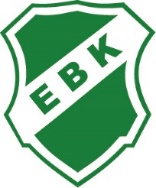 Anteckningar från föräldramöte 2022-10-04Härligt med stor träningstrupp denna säsongen när grabbar från 07 till 03 tränar tillsammans. Pojkarna födda 07-06 kommer att spela i P16 Väst 2 Södra och grabbarna födda 05-03 kommer att spela i P19 Syd 2.P19 killarna har som representationslag bussresor över 11 mil betalda av föreningen och de enda matcherna som inte passar in över denna gräns är matcherna mot Vetlanda och Växjö. Vid dessa tillfällen kommer vi att hyra en minibuss samt samåka i bilar då många av ungdomarna själva har körkort. Vad gäller P19 kommer vi behöva hjälp i seket och där är det endast Christin Selvin Rydenståhl som för tillfället kan sitta på grund av olika utbildningskrav. Däremot kommer vi att tillsätta den andra personen som sitter från tidigare års genomgångna utbildningar, detta gäller föräldrar till barn födda 03-05. Cecilia Andren från föreningen kommer också kunna hjälpa oss på några matcher.P16 kommer att åka mot Göteborg och även här är det långa avstånd men i denna åldersklass får lagen själva betala sina resor med stöd av föreningen givetvis. Vi kommer boka en minibuss och använda en bil och dessa kommer vi tränare att köra (milersättning). USM kommer P16 också att spela och första steget är redan den 22 oktober och vi kommer att skriva ut mer information inför dagen men även återkomma med övrigt avancemang. För att samla in lite pengar för vårt P16 lag kommer vi att sälja kakor via kakservice och stå i garderoben vid Sabatonkonserten i Olsbergs Arena. Vi som var med på mötet beslutade att vi efter dessa insatser lite ser hur vi landar innan vi tar beslut om att sälja annat eller betala in ett belopp/barn. Vidare har grabbarna i P16 gått domarutbildning Du2 och kan nu döma matcher upp tom U12. Det kommer att komma ut domarfördelning direkt till ungdomarna så påminn och fråga dem gärna om att de ska hålla koll på när de dömer. För att kunna sitta seket för PO16 så räcker det att ha gått en Fu1 utbildning och det kommer gå ytterligare en här i Eksjö den 13/10, vi kommer försöka använda de av er föräldrar som gått/suttit tidigare men är det någon som hinner gå utbildningen så vore det toppen (länken kommer). Förrutom ovan uppdrag för laget så är det som tidigare försäljning av lotter, i år 2 kalendrar och 8 bingolotter till uppesittarkvällen. Betalningen av licenser och medlemsavgifter kommer att gå ut via Billogram även i år och kostnaden för P19 är 1500kr och för P16 1450kr. Kioskansvar har båda lagen den 29/10, 12/11 samt 18/12 men där kan vi låta våra killar sköta försäljningen med stöttning av någon vuxen kanske vissa tider.  Inget är hugget i sten och saker kan ändras, men hjälp gärna killarna att hålla koll på helgerna vi spelar handboll då vi inte är så många grabbar i truppen utan att många kommer behövas på våra matcher. Ser fram emot en härlig säsong med ett glatt gäng grabbar! 